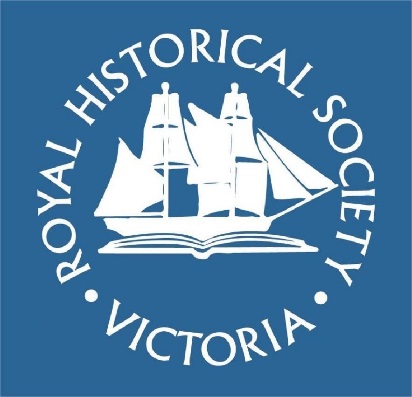 Volunteer Expression of InterestPersonal DetailsSurname . . . . . . . . . . . . . . . . . . . . . . . . . . . . . . . . . . . . . . . . . . . . Title . . . . . . . . . . . . . . . . . . . . . . Given Names . . . . . . . . . . . . . . . . . . . . . . . . . . . . . . . . . . . . . . . . . . . . . . . . . . . . . . . . . . . . . . . . . . . Address . . . . . . . . . . . . . . . . . . . . . . . . . . . . . . . . . . . . . . . . . . . . . . . . . . . . . . . . . . . . . . . . . . . . . . . Suburb . . . . . . . . . . . . . . . . . . . . . . . . . . . . . . . . . . . . . . . . . . . .	Postcode . . . . . . . . . . . . . . . . . . . Telephone: 	Home . . . . . . . . . . . . . . . . . . . . . . . . . .	Mobile . . . . . . . . . . . . . . . . . . . . . . . . . . . Email: . . . . . . . . . . . . . . . . . . . . . . . . . . . . . . . . . . . . . . . . . . . . . . . . . . . . . . . . . . . . . . . . . . . . . . . . Member of RHSV:			Yes  	No Member of affiliated society		Yes 	No Age:	Under 20 	20 -29 	30 – 39 	40 -49  	50 – 59 	60 – 69 	70 – 79 	80 + Gender: 	Male 	Female: 	Other: Are you a student? 	Work experience:  	or 	Student volunteer: School / tertiary institution . . . . . . . . . . . . . . . . . . . . . . . . . . . . . . . . . . . . . . . . . . . . . . . . . . . . . . .Skills and interestsProvide a short statement on why you want to volunteer at the RHSV:. . . . . . . . . . . . . . . . . . . . . . . . . . . . . . . . . . . . . . . . . . . . . . . . . . . . . . . . . . . . . . . . . . . . . . . . . . . . . . . . . . . . . . . . . . . . . . . . . . . . . . . . . . . . . . . . . . . . . . . . . . . . . . . . . . . . . . . . . . . . . . . . . . . . . . . . . . . . . . . . . . . . . . . . . . . . . . . . . . . . . . . . . . . . . . . . . . . . . . . . . . . . . . . . . . . . . . . . . . . . . . . . . . . . . . . . . . . . . . . . . . . . . . . . . . . . . . . . . . . . . . . . . . . . . . . . . . . . . . . . . . . . . . . . . . . . . . . . . . . . . . . . . . . . Areas of interest:
Other (please specify) . . . . . . . . . . . . . . . . . . . . . . . . . . . . . . . . . . . . . . . . . . . . . . . . . . . . . . . . . . Qualifications / relevant experience . . . . . . . . . . . . . . . . . . . . . . . . . . . . . . . . . . . . . . . . . . . . . . . . . . . . . . . . . . . . . . . . . . . . . . . . . . . . . . . . . . . . . . . . . . . . . . . . . . . . . . . . . . . . . . . . . . . . . . . . . . .. . . . . . . . . . . . . . . . . . . . . . . . . . . . . . . . . . . . . . . . . . . . . . . . . . . . . . . . . . . . . . . . . . . . . . . . . . . . . Preferred daysFrequency    Daily	Weekly	Fortnightly		Specific Events / CampaignsPreferred working location:	onsite 	off-site Date available to start: ____/______/_____HealthDo you know of any injuries, diseases, conditions or complaints which would restrict your ability to work as a volunteer? If yes, please provide details . . . . . . . . . . . . . . . . . . . . . . . . . . . . . . . . . . . . . . . . . . . . . . . . . . . . . . . . . . . . . . . . . . . . . . . . . . . . . . . . . . . . . . . . . . . . . . . . . . .. . . . . . . . . . . . . . . . . . . . . . . . . . . . . . . . . . . . . . . . . . . . . . . . . . . . . . . . . . . . . . . . . . . . . . . . . . . Please specify any additional information or special circumstances that may have a bearing on your application (ie length of commitment, transport difficulties, etc). . . . . . . . . . . . . . . . . . . . . . . . . . . . . . . . . . . . . . . . . . . . . . . . . . . . . . . . . . . . . . . . . . . . . . . . . . . . . . . . . . . . . . . . . . . . . . . . . . . . . . . . . . . . . . . . . . . . . . . . . . . . . . . . . . . . . . . . . . . . . . . . . . . . . . . .Please return your completed form to the Volunteer Coordinator 
collections@historyvictoria.org.au or to the address below.Office Use Only :   Code of Conduct , Working with Children Check , Zoho record  Research Administration Publications Fundraising / grants Library work	 Public Events  Exhibitions Data entry  Conservation Marketing Wordpress CRM databases Cataloguing Graphic design Social media App Development SponsorshipMondayTuesdayWednesdayThursdayFridayMorningAfternoon